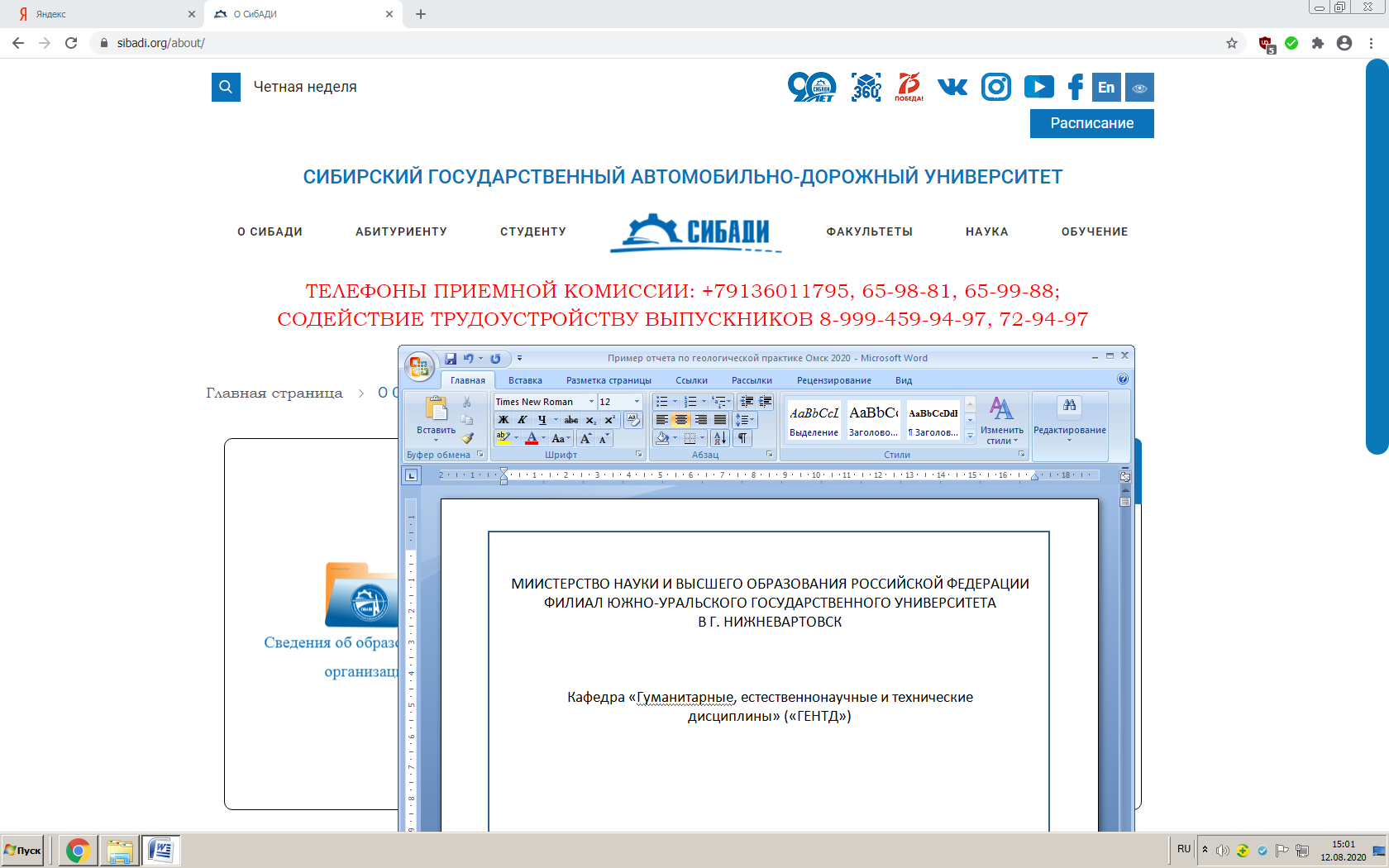 МИИСТЕРСТВО НАУКИ И ВЫСШЕГО ОБРАЗОВАНИЯ РОССИЙСКОЙ ФЕДЕРАЦИИСИБИРСКИЙ АВТОМОБИЛЬНО-ДОРОЖНЫЙ УНИВЕРСИТЕТА(СИБАДИ) Г. ОМСККафедра «Мосты и тоннели»ОТЧЕТПО ИНЖЕНЕРНО-ГЕОЛОГИЧЕСКОЙ ПРАКТИКЕ                                                            Выполнил:                                                                                                студент группы:                                                                                                   ______________________                                                                                                 Проверил:                                                                                                    Руководитель практики:                                                                                                    Оценка: _______________Омск2020 г.Содержание  Пояснительная записка  Введение…………………………………………………………………………………………………….4  Цели и задачи практики………………………………………………………………………………….5 Объёмы и методы выполнения работ……………………………………………………………………6 Геоморфология ……………………………………………………………………………………………..…8Геологическое строение территории г. Омска…………..……………………………………………...9Гидрогеологические условия района изысканий………………………………………………………10  Современные геологические явления и процессы…………………………………………………....10  Местные строительные материалы………………………………………………………………………..10 Общие сведения по инженерно-геологическим изысканиям для строительства…………………….11 Изученность инженерно-геологических условий………………………………………………………...12 Физико-географические и техногенные условия………………………………………………………...13 Тектоника и неотектоника………………………………………………………………………………….13 Рельеф…………………………………………………………………………………………………………13 Климат………………………………………………………………………………………………………..13 Гидрография…………………………………………………………………………………………………19 Специфические грунты…………………………………………………………………………………….19 Гидрогеологические условия………………………………………………………………………………19 Геологическое строение и свойства грунтов……………………………………………………………..20 Геологические процессы……………………………………………………………………………………21 Инженерно-геологическое заключение………………………………………………………………..22    Список использованных материалов………………………………………………………………….27ПриложенияПриложение А. Ситуационный план …………………………………………………………………...28Приложение Б. Результаты определения физико-механических характеристик                             грунтов основания по скважинам С-1, С-2, С-3…………………………...29Графическая часть1.Условные обозначения…………………………………………………………………………………312. Инженерно-геологические колонки по скважинам С-1, С-2, С-3………………………………..323. Инженерно-геологический разрез по оси I-I………………………………………………………...354. Схема расположения выработок………………………………………………………………………36Введение. (раздел править не надо, общая глава для всех.)При проектировании инженерных сооружений необходимо оценить все природные факторы, влияющие на выбор места расположения сооружений, условия строительства.Для получения данных о геологическом строении территории под строительство инженерных сооружений, тектонике, гидрогеологических условиях, свойствах пород и их возможных изменениях в результате возведения и эксплуатации сооружений проводят инженерно-геологические исследования и выполняют следующие виды работ: глазомерная съемка, опробование выработки, отбор проб и транспортировка, определение физических и механических свойств грунтов, графическая часть составление инженерно-геологических колонок, инженерно-геологического разреза по скважинам составление разделов отчета.Во время учебной практики студент получает знания по: действующей нормативной базе и классификации грунтов; методам выполнения инженерно-геологических работ (инженерно-геологическая съемка, отбор проб грунта и  лабораторные исследования); методикам выполнения проектной документации (как оценить инженерно-геологическую и гидрогеологическую обстановки); физическим и механическим свойствам грунтов.  За время прохождения практики  студент приобретает умение: анализировать получаемую информацию по участку строительства с применением действующей нормативной базы; анализировать инженерно-геологические разрезы; определять наименование, физические свойства грунтов, составлять отчетную документацию по результатам инженерно-геологических изысканий; сопоставлять их с действующей нормативной базой.         В результате прохождения практики  я научился владеть методами: выполнения инженерных изысканий; определения наименования, показателей физических и механических свойств грунтов; статистической обработки результатов инженерно-геологических исследований.Цели и задачи практики.(править не надо, общая глава для всех)1.   Цель практики. Закрепление и углубление теоретических знаний, полученных при   изучении   курса дисциплины «Геология»   и   приобретение   практических   навыков   инженерно-геологических изысканий для проектирования.2.   Задачи практики. Приобрести навыки инженерно-геологической оценки участка строительства. Изучить и овладеть методами инженерно геологических изысканий. Ознакомиться с оборудованием, приборами для выполнения полевых испытаний грунтов. Освоить способы проходки выработок методику отбора проб и полевую документацию горных выработок. Ознакомиться с методикой оценки запасов строительных материалов. Приобрести навыки в камеральной обработке результатов и составлении отчёта. В результате учебной практики студенты должны дать оценку инженерно-геологических условий исследованного участка.3. Правила техники безопасности и охраны окружающей среды.  3.1. Сбор группы перед выездом в поле проводится в назначенное преподавателем время. Передвижение группы в общественном транспорте должно быть организованным.  3.2. Одежда и обувь должны быть удобными для работы в полевых условиях. Каждый студент должен иметь прочную обувь и хлопчатобумажный костюм с длинными рукавами для предохранения от солнечных ожогов, лёгкий головной убор, дневник, простой карандаш, питание, деньги на транспортные расходы в пределах города. Иметь фотоаппарат (1 на бригаду) для фотофиксации выполняемых работ.   3.3. Острые части оборудования: ножи должны быть надёжно упакованы в ящики, лопаты в чехлы из плотной ткани.   3.4. Запрещается работать плохо насаженными лопатами.   3.5. Запрещается купание и использование для питья воды из открытых водоёмов.   3.6. Запрещается подходить и к отвесным уступам глубоких траншей, подниматься и спускаться по крутым и вертикальным стенкам обнажений.   3.7.  Всё оборудование должно быть комплектным и исправленным, монтаж его осуществляется тщательно и в полном соответствии с техническими условиями, тяжёлый инструмент (гири, ящики и т.п.), а также ножи, лопаты при проходке шурфов должны находиться на расстоянии не менее 1,5-2 м от шурфа. В процессе проходки шурфа грунт отвала необходимо удалить на расстояние не менее 0,3 м от бровки.   При проходке шурфов запрещается перепрыгивать через шурфы, сталкивать товарища в шурф.   После окончания документирования и опробования шурфа он должен быть немедленно засыпать и составить акт ликвидации выработки.  3.8. Запрещается отлучаться с места выполнения работ без разрешения руководителя практикой.  3.9. Студенты, почувствовавшие ухудшение здоровья, должны сообщить об этом преподавателю, прекратить работу и обратиться к врачу. Объём и методы выполнения работ.(править не надо, общая глава для всех)       В процессе прохождения инженерно-геологической практики выполнен следующий объём работ.       Пройдена выработка. Для определения физических и механических свойств грунта взяты пробы из каждого вскрытого слоя. В том числе на компрессионные испытания 3 пробы, на сдвиговое испытание 3 проб, для определения естественной влажности 3 проб, на гранулометрический состав 3 проб, для определения границ текучести и раскатывания 3 проб.Методика проведения практики       Инженерно-геологическая практика выполняется в три последовательных периода: подготовительный, полевой и камеральный. Ориентировочная продолжительность указанных периодов: подготовительный - 1 день, полевой - 1 день, камеральный — 3 дня, защита – 1 день.Подготовительный периодВ подготовительный период преподаватель проводит со студентами вводную беседу о целях, задачах и содержании практики, а также общий инструктаж по технике безопасности и охране окружающей среды.Студенты в подготовительный период выполняют следующие работы:- получают оборудование, приборы и материалы, необходимые для выполнения полевых работ (лопаты, рукавицы, полевую лабораторию И.М. Литвинова, мешочки для отбора и транспортировки проб грунта, бюксы, парафин, марлю, ножи);-  готовят выкопировки из обзорных карт и т.п.;-  по литературным источникам  изучаются  инженерно-геологические      процессы и явления, имеющие место в данном районе.Полевой период    В состав полевых работ входят:- глазомерная инженерно-геологическая съемка;- проходка  выработок;- документирование выработок и их ликвидация.Глазомерная инженерно-геологическая съёмка    Глазомерную инженерно-геологическую съемку проводят на участке площадью до 0,1*0,15 км.    На план наносят горные выработки и естественные обнажения пород.Проходка разведочных выработок   Основными видами выработок в процессе инженерно-геологической практики являются шурфы и расчистки. Шурфы  проходят до 1,5 м вручную.   Разведочные выработки располагают по осям намеченного участка строительства. Расстояние между выработками в зависимости от сложности инженерно-геологических условий должно назначаться согласно СП 47-13330-2012. Документирование разведочных выработок     Документирование разведочных выработок заключается в послойном описании всех литологических видов грунтов, вскрытых горной выработкой, и их зарисовке. Документируют выработки в полевом журнале.Опробование горных выработок      Опробование горных выработок осуществляется с целью определения физических и механических свойств грунтов для оценки их несущей способности и пригодности для строительных целей.       Пробы грунта берут как с нарушенной структурой для определения гранулометрического состава, характерных влажностей (границ текучести и раскатывания), естественной влажности, химических и минералогических анализов, так и с ненарушенной структурой для определения плотности грунта естественного сложения и его механических характеристик (прочности, деформативности). Отбор проб производят из всех генетических типов грунтов и их лито-логических разновидностей. Полевые испытания грунтов      Полевые испытания грунтов заключаются в определении физических и механических характеристик. Из физических характеристик в поле определяют плотность грунтов методом режущего кольца. Для определения механических свойств грунтов проводят испытывают грунта на приборах, входящих в состав полевой лаборатории И.М. Литвинова.Ликвидация горных выработок        По окончании документирования и опробования выработок производят их засыпку с выравниванием поверхности земли. Камеральный период      В камеральный период выполняют лабораторные испытания грунтов, оформляют полевую документацию и составляют отчет по практике.Лабораторные испытания грунтов         В лабораторных условиях определяют гранулометрический состав грунта, естественную влажность, влажность на границе текучести и границе раскатывания. Проводят испытания грунтов на сдвиг и компрессию.         Работы выполняют в соответствии с методическими указаниями к лабораторным работам по инженерной геологии и механике грунтов.        На основании лабораторных испытаний вносят окончательные коррективы в полевое определение грунтов и их описание, зафиксированных в полевом журнале.Геоморфология. (править не надо)        Территория города Омска располагается в пределах Прииртышской впадины, представляющей собой четвертичную аллювиальную равнину, с незначительными колебаниями высот, рельеф которой сформировался под влиянием неотектонических движений.      Формирование основных черт рельефа происходило в результате регионального прогибания Западно-Сибирской низменности.        Обследуемая территория приурочена к высокой пойменной террасе      р. Иртыш.       В рельефе долины Иртыша пойма широко выражена и характеризуется наличием множества старичных озер и заболоченных участков у основания террас, где есть выходы грунтовых вод.        Абсолютные отметки поверхности высокой поймы – 73-76 м, в геологическом строении района участвуют современные аллювиальные отложения, представленные иловатыми глинами, суглинками, песками, залегающими на размытой поверхности таволжанской свиты (долина Оми и частично – долина р. Иртыш) и на отдельных небольших по площади участках – на отложениях абросимовской свиты (северо-западная часть долины Иртыша).        На пойме имеются участки с намывными и насыпными грунтами.        Намывные грунты встречаются на пойме р. Иртыш, на левобережье, на правом берегу – площадки А,Б, ул. Рабиновича.        Насыпные грунты наблюдаются на участках первой застройки на пойме Иртыша (поселок Большая Островка, Рыбачий) и на пойме Оми. Мощность отложений поймы от 5 до 20 м.        Гидрогеологические условия определяются наличием горизонта грунтовых вод мощностью от 2,9 м, имеющего гидравлическую связь с водами реки и подземными водами неогеновых отложений.      Воды безнапорные, но на отдельных участках, где с поверхности залегают иловатые глины, воды обладают местным напором высотой не более 1,2 м.       При современной застройки используются свайные фундаменты, с длиной сваи 6-10 м. Основанием для свай служат грунты поймы, таволжанской свиты, абросимовской свиты (строительство мостовых переходов).Геологическое строение территории г. ОмскаИз отложений четвертичного периода на территории г. Омска имеются породы современного и верхнечетвертичного отделов.Современный отдел Q 1VК современному отделу отнесены искусственные грунты, русловые и пойменные отложения. К искусственным грунтам относятся насыпные и намывные грунты. К насыпным относятся грунты культурного слоя, отходы производства, твердые бытовые отходы. Насыпные грунты под инженерные сооружения имеют мощность от 0,5 до 8 м. Это насыпи автомобильных и железных дорог, мостовых переходов, а также грунты инженерной планировки территории.Намывные грунтыВ настоящее время гидронамыв осуществляют на высокой пойме р.Иртыш к юго-востоку от мостового перехода. Источником и материалом гидронамыва служат русловый аллювий Иртыша, а также аллювий низкой и высокой пойм в районе мостового перехода. Мощность намывных грунтов от 0,4 до 7,4 м. Состав намывного грунта - песок от пылеватого до крупного, но преимущественно мелкий с примесью песка крупного, средней крупности и гравелистого.Русловой алювий Иртыша представлен песками с мощными прослоями иловатых суглинков, илов, известковых гравия и галечникаПойменные отложенияПойменные отложения представлены неравномерными чередованиями песков, суглинков, супесей и глин. На Иртыше около половины мощности пойменного разреза сложены песками, на Оми в разрезе преобладает супесь и суглинки. Мощность пойменных отложений от 7 до 23 м. Аллювиальные отложения пойм залегают на размытой поверхности пород неогена.Первая  надпойменная террасаОтложения первой надпойменной аккумулятивной террасы значительно
развиты на правобережье Иртыша, где они прослеживаются в виде полосы
шириной от 200 м в северной части города до 3 км на юге. На некоторых
участках вдоль первой надпойменной террасы аллювий перекрыт частично
намывными фунтами (площадки «А», «Б», микрорайон ул. Рабиновича).
Мощность отложений аллювия первой надпойменной террасы от 5-6 м до 29 м в южной части города; залегают аллювиальные отложения первой надпойменной террасы на размытой поверхности пород неогена. Сложена первая надпойменная   терраса   песками    и  глинистыми    грунтами,    с преобладанием суглинков (50 %) и супесей (30 %). Консистенция грунтов от мягкопластичной до твердой.    Вторая надпойменная террасаВторая надпойменная терраса занимает значительную часть территории города. Отложения террасы прослеживаются непрерывной полосой шириной от 200 до 1500 м вдоль правого берега Иртыша, а также занимают почти всю  левобережную часть города. Мощность отложений второй террасы от 2 до 20 м.        Отложения второй надпойменной террасы представлены преимущественно глинистыми грунтами. В составе толщи преобладают суглинки (62 %); супеси распространены менее (21 %) и не выдержаны по мощности, образуя прослои небольшой мощности. Пески и глины имеют подчиненное положение. Пески образуют линзы и прослои в суглинках. Глины встречаются на левобережье в верхней части разреза. Для суглинков наиболее характерна мягко пластичная консистенция (43 %), реже текучепластичная (18 %). Тугопластичные суглинки составляют примерно 25 %, суглинки твердые и полутвердые - 14 %. Супеси на 93 % характеризуются пластичной консистенцией, около 7% имеют консистенцию твердую. Пески чаще мелкие (62 %), реже средней крупности (33 %). Покровные отложенияПокровные элювиально-делювиальные отложения, занимают
водораздельные пространства и значительную часть второй надпойменной
террасы. Залегают они на породах неогена, а перекрываются почвенно-
растительным слоем или искусственными грунтами. Мощность покровных
отложений меняется от нескольких сантиметров до 10 м, увеличиваясь от
коренного берега к водоразделу. Цитологически покровные отложения
представлены преимущественно суглинками макропористыми, иногда
просадочными. Консистенция грунтов твердая, полутвердая, реже
тугопластичная, мягко - и текучепластичная. Окраска пород бурая,
желтовато-бурая, характерна легкая слюдистость, известковистость (в виде
вкраплений и примазок рыхлого известковистого материала). Гидрогеологические условия района изысканий.(значение глубины залегания грунтовой воды по заданию)    Грунтовые воды вскрыты на глубине _____ м  (абс. отм.______ .Современные геологические явления и процессы.Из современных геологических процессов и явлений отмечается активная овражная эрозия, подмыв берегов р. Иртыш, оползни и обвалы, суффозионные процессы.Местные строительные материалы.Из строительных материалов, имеющихся в Омской области, наиболее пригоден песок. Он используется для возведения земляного полотна, а также приготовление смесей для дорожных одежд.Качество песка для строительных работ оценивается зерновым и минералогическим составам, содержанием пылевидных, глинистых и илистых частиц, и органических примесей, плотностью и пустотностью. В отдельных случаях возникает необходимость в определении дополнительных свойств: износо- и морозоустойчивости, фильтрационной и потенциально реакционной способности и др.Песок подразделяют на три типа: природный, обогащенный и фракционированный; дробленый, дробленый обогащенный, дробленый фракционированный; дробленый из отсевов и дробленый обогащенный из отсевов.Для устройства дорожных одежд и в качестве заполнителей для цементобетонов используют крупный,  средний  и  мелкий  пески.          Общие сведения по инженерно-геологическим изысканиям         для строительства (не меняем, общий раздел для всех)        Инженерно-геологические изыскания выполняются согласно техническому заданию, в котором указывается: вид строительства; характеристики проектируемого здания; форму здания в плане; предполагаемый тип фундамента, если он свайный, то предполагаемая длина свай; уровень ответственности; чувствительность к неравномерным осадкам; стадия проектирования.         Инженерно-геологическая компания начинает выполнение изысканий,  после составления и утверждения программы инженерно-геологических изысканий, составленной на основании технического задания с учетом требований нормативных документов [1,2]. Согласовываются сроки выполнения комплекса инженерно-геологических работ.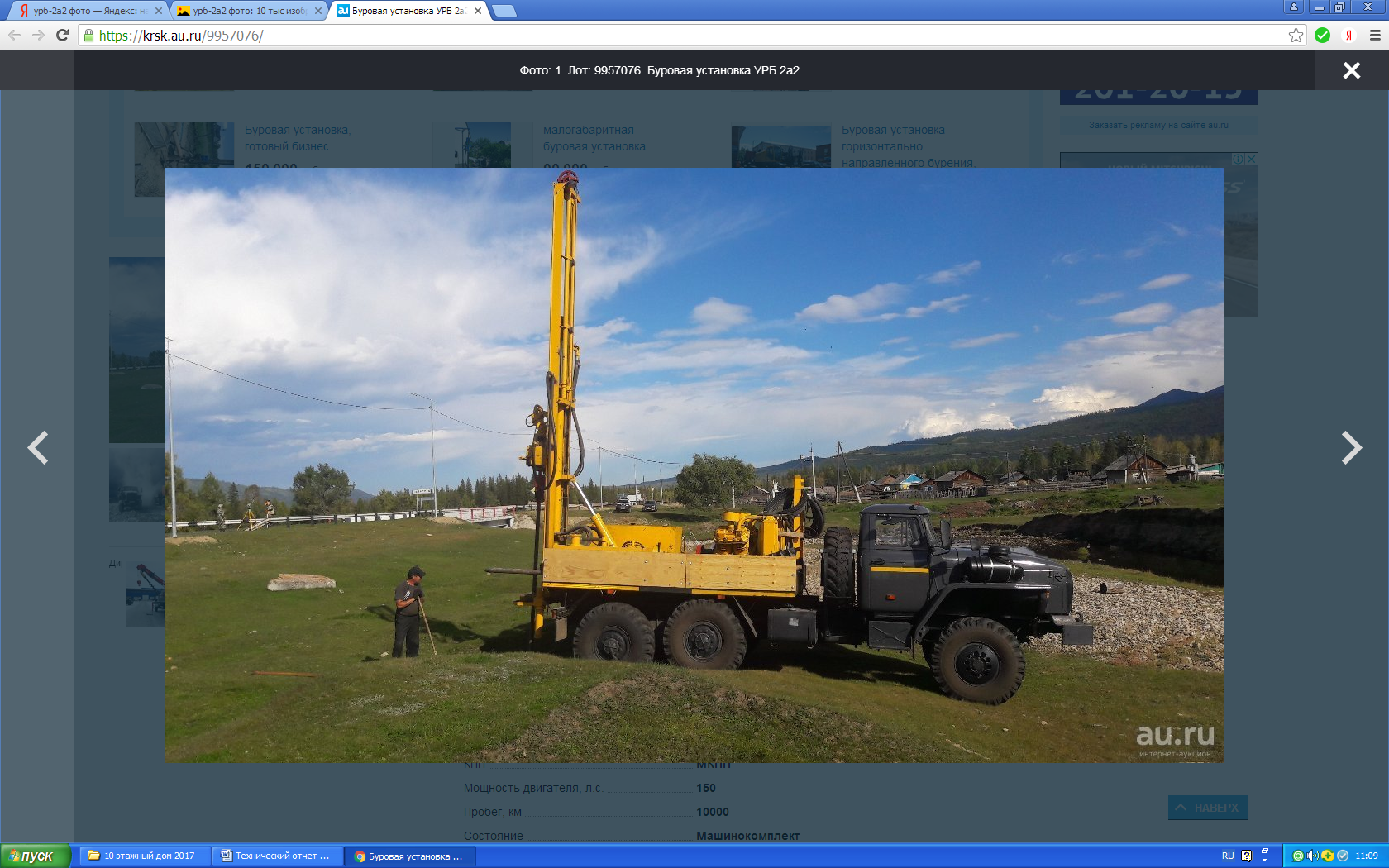        Цель инженерно-геологических изысканий: выяснение геолого-литологического строения площадки изысканий; гидрогеологических условий и определение физико-механических свойств грунтов; данных необходимых для проектирования.  Для этой цели выполняются следующие виды работ: планово-высотная привязка выработок инструментальная (электронный тахеометр SET550 RX-L); бурение скважин буровой установкой; отбор из скважин проб для лабораторных исследований грунтов осуществляется грунтоносом вдавливаемого типа; химический анализ грунтовых вод, не менее 3-х опытов; химический анализ водной вытяжки из грунта, не менее  3-х опытов; полевые геофизические измерения выполняются в 3-х точках для определения коррозионной агрессивности грунтов по отношению к углеродистой и низколигированной стали и наличия блуждающих токов, путем замера удельного электрического сопротивления (УЭС) грунтов  на  двух глубинах 0…3 м  и  0…6 м прибором Ф 4103-М 1 по четырехэлектродной схеме при разносе электродов 3 и ; на наличие блуждающих токов определялось методом замера разности потенциалов между двумя точками земли по двум  взаимно  перпендикулярным  направлениям  прибором ЭВ-2234;определение удельного электрического сопротивления (УЭС) грунтов до  выполняется в лабораторных условиях на приборе «АКАГ».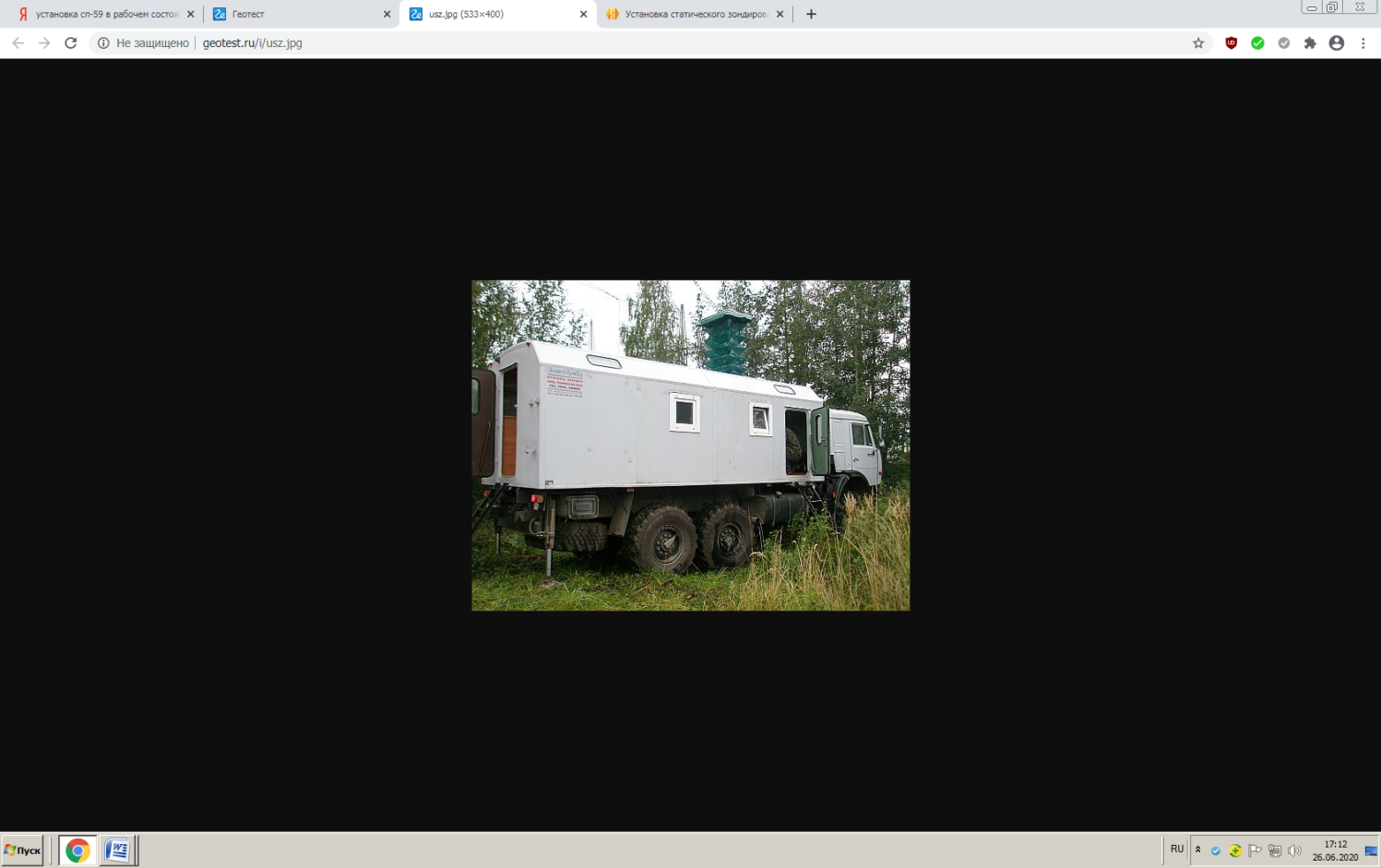 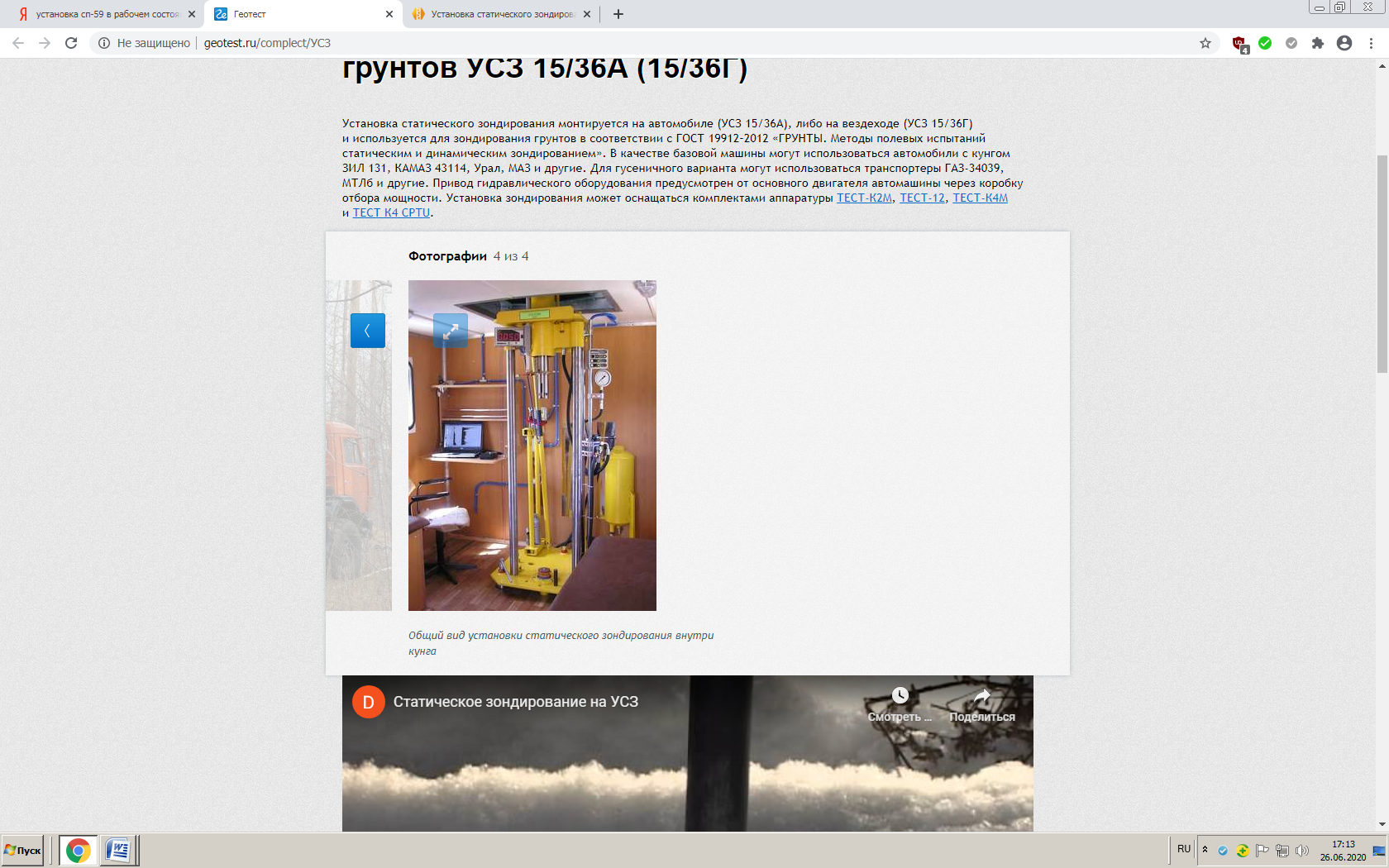        Для  уточнения границ инженерно-геологического разреза и определения частных значений  предельного сопротивления свай выполняют испытание грунтов статическим зондированием установкой СП-59 (измерительная аппаратура «ТЕСТ-АМ» тип зонда II.  В процессе бурения производился отбор образцов грунта ненарушенного и нарушенного сложений.Отбор образцов грунта выполняется согласно ГОСТ 12071-2014 [5].По отобранным образцам грунта в стационарной лаборатории выполняются исследования по определению физико-механических характеристик грунтов.Определение сопротивления грунтов срезу выполняют при природной влажности методом одноплоскостного среза на приборах типа «Гидропроект». Определение деформационных свойств грунтов и относительной просадочности проводят на компрессионных приборах с площадью колец 60 см2 и высотой . 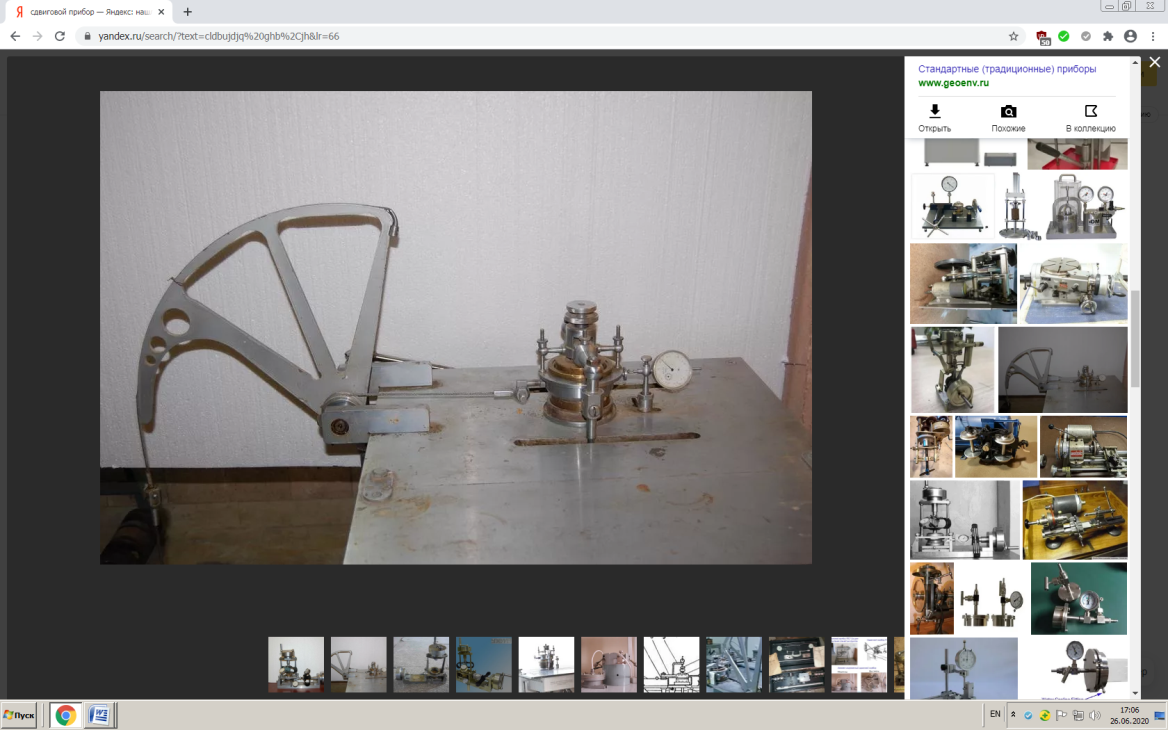 Камеральная обработка заключалась в построении инженерно-геологических колонок, инженерно-геологического разреза, статистической обработке характеристик грунтов, написании отчета. Камеральная обработка выполняется с использованием программ: текстовая и расчетная части – Microsoft Office (Word, Excel); графическая часть  –AutoCAD.   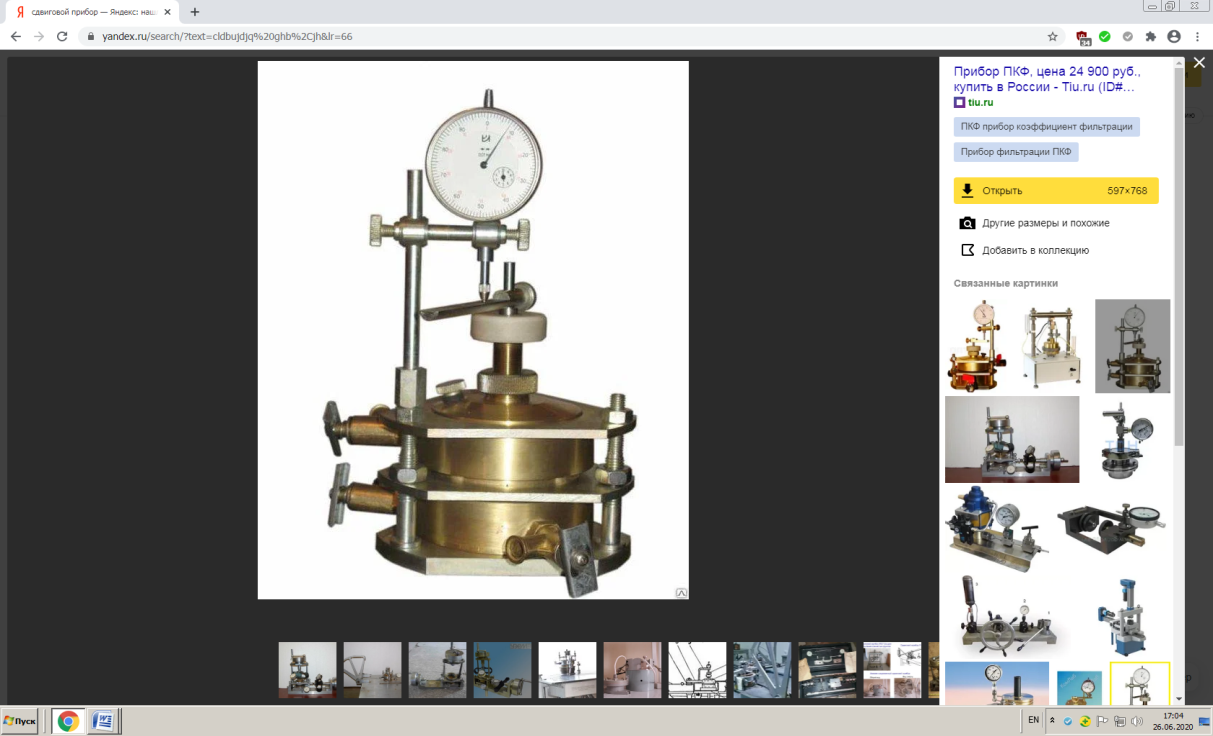 По результатам исследований строят инженерно-геологические колонки и инженерно-геологический разрез. На разрезе показывают  выделенные инженерно-геологические элементы (ИГЭ) и техногенный слой, их возраст, уровень подземных вод от поверхности земли.Статистическая обработка результатов определений физико-механических характеристик грунтов выполняется по ГОСТ 20522-2012 [9]. Классификация грунтов по ГОСТ 25100-2011[4], выделение инженерно-геологических элементов (ИГЭ) – по ГОСТ 20522-2012[9].Значения физических и механических характеристик грунтов основания сводят в таблицу. Расчетные значения плотности, прочностных характеристик рекомендованы при доверительной вероятности 0,85,0,95; коэффициент надежности по грунту для физических характеристик и модуля деформации принят равным 1,0 (СП 22.13330.2011 п.5.3.15 и 5.3.18 [13]).Степень морозоопасности грунтов и нормативная глубина промерзания оценивают согласно СП 22.13330.2011[13], ГОСТ 25100-2011[4] и Пособия по проектированию оснований зданий и сооружений (к СНиП 2.02.01-83*), 1986[16].Изученность инженерно-геологических условий (не правим, для всех)       В пределах рассматриваемой территории,  материалы по ранее проведенным инженерно-геологические изысканиям отсутствуют.       Физико-географические и техногенные условия(правим с учетом данных по своему назначенному участку)       В административном отношении исследуемый участок расположен Кировском АО г. Омска.        В геоморфологическом отношении территория приурочена к высокой пойме р. Иртыш.        Тектоника и неотектоника.  В тектоническом отношении район исследований расположен в южной части Западно-Сибирской плиты, входящей в состав молодой Уральско-Сибирской платформы. Фундамент изучаемой территории сложен преимущественно терригенными и карбонатными породами девонского возраста, а триасовый комплекс представлен вулканогенными отложениями мощностью более 1000 м. Мезо-кайнозойский осадочный чехол формировался в условиях относительно устойчивого прогибания и спокойного тектонического развития района.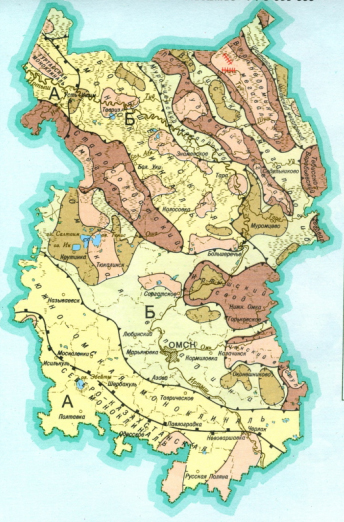        В тектоническом отношении территория изысканий расположена в пределах Омской синеклизы.        В настоящее время в тектоническом отношении участок изысканий спокоен. Сейсмичность по карте В (ОСР-97) составляет 5 баллов.        Рельеф. (абс. отм. устьям скважин по заданию)        Территория участка инженерно-геологических изысканий свободна от застройки.         Рельеф площадки изысканий с абсолютными отметками по устьям выработок: С-1–          м; С-2–             м; С-3–          м, относительно ровный.          Климат.           Основные климатические параметры  г. Омска приведены в СП 131.13330-2018 [12]. Согласно рисунку А1 СП 131.13330-2018[12] г. Омск относится к I климатическому району, подрайону IВ (рис.1).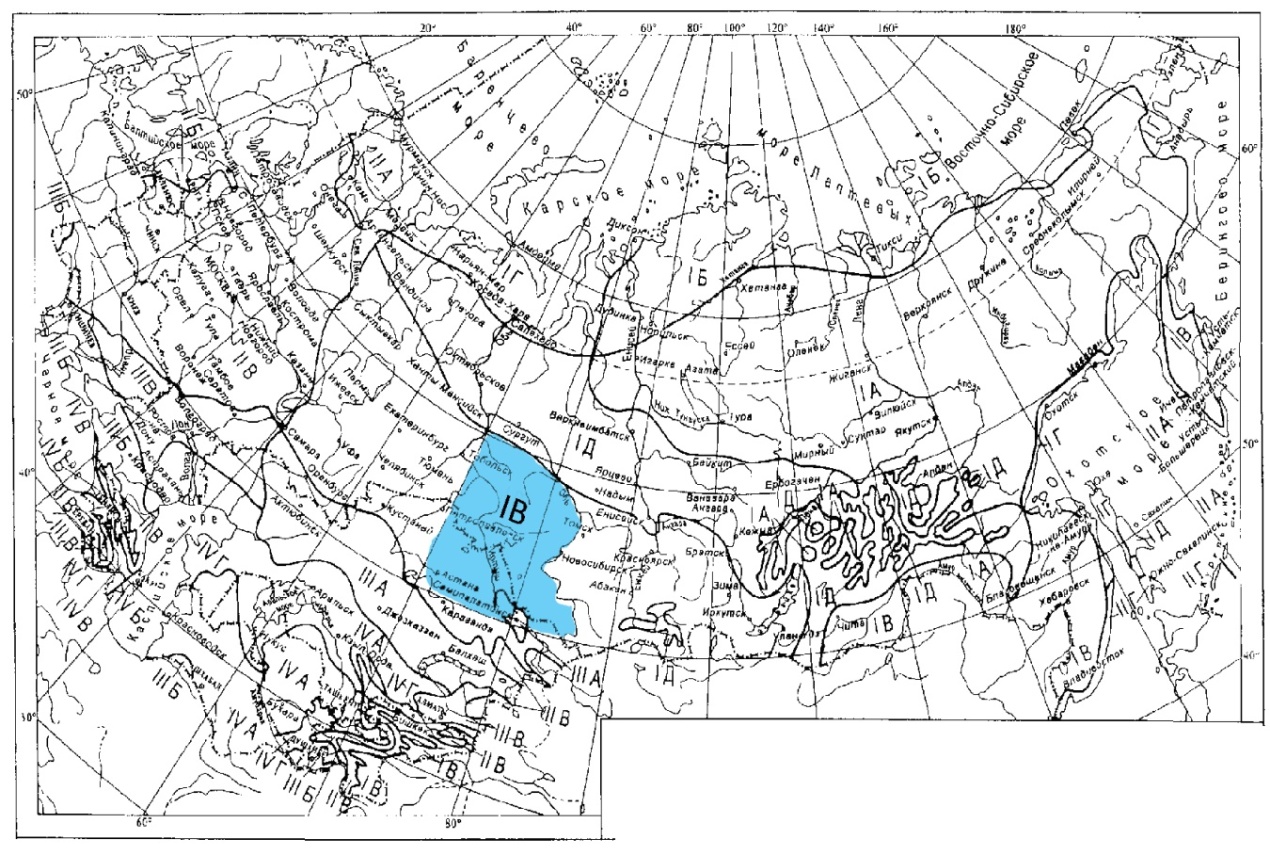 Рис.1. Схематическая карта климатического районирования для строительства [12]     Зона влажности г. Омска согласно СП 50.13330.2012 прил.В [14] – сухая (рис.2).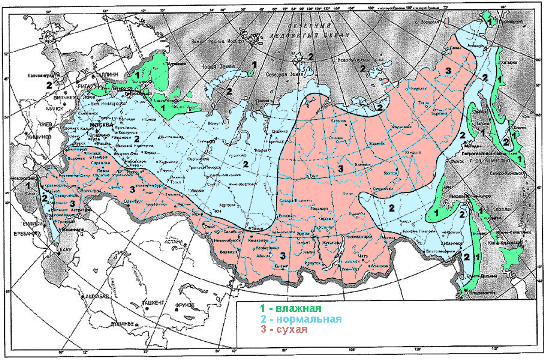 Рис.2. Карта зон влажности [14] Климатическая характеристика района изысканий приводится по данным наблюдения гидрометеорологической службы  г.Омск за период до . По сезонно-климатической классификации территории Западной Сибири, климат г. Омска относится к резко-континентальному, основные черты которого определяются географическим положением, приводящее к беспрепятственному проникновению холодных арктических масс воздуха со стороны Северного Ледовитого океана и Средней Азии, что обуславливает резкую смену температур не только сезонных, месячных, но и суточных.По суровости климат района согласно СП 131.13330-2012[12], рисунок А.2 относится к суровому (рис.3).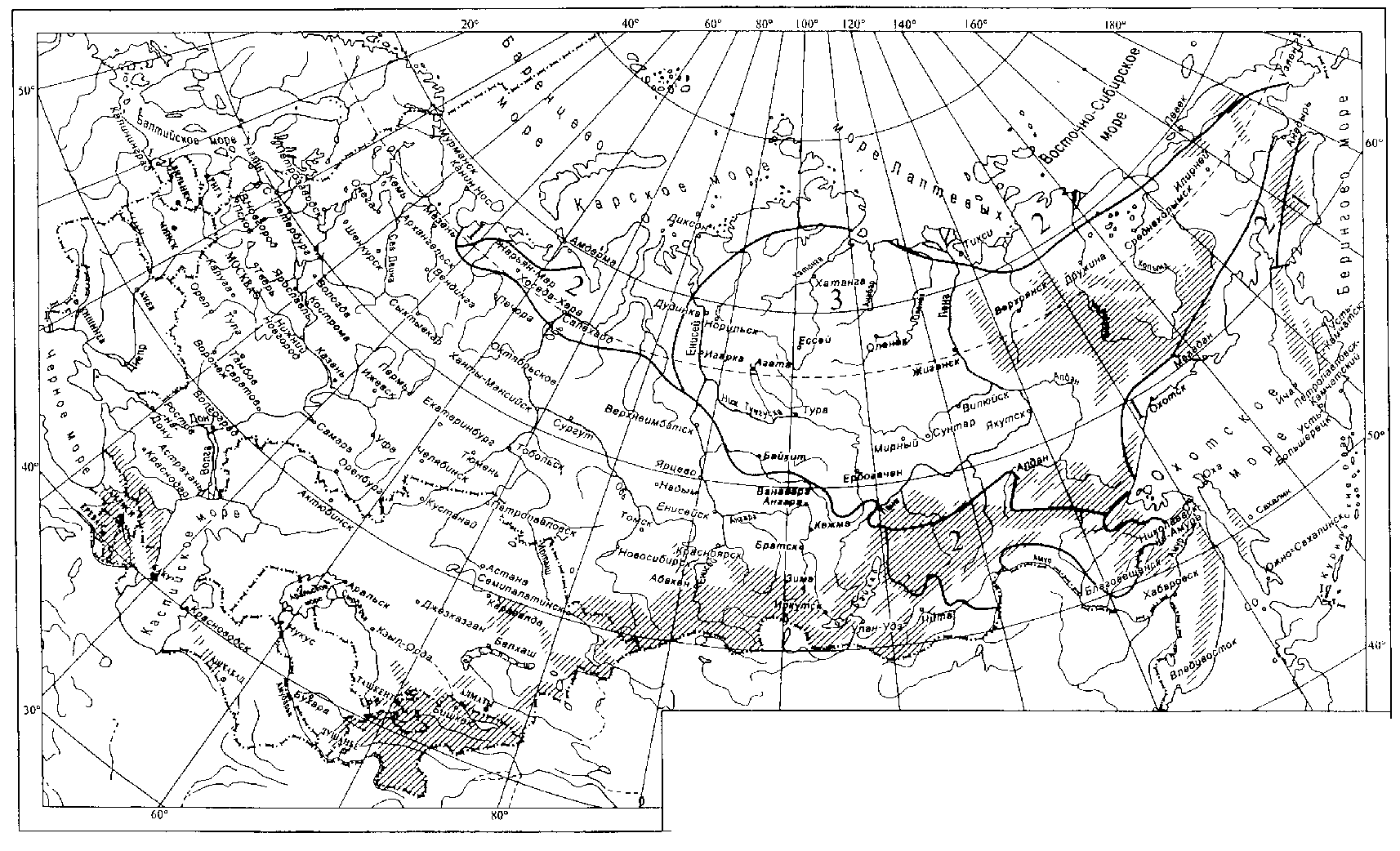        Рис.3. Схематическая карта районирования северной строительно-климатической зоны[12]Значения максимальных и минимальных температур приведены в таблице 1.Таблица 1 – Значения максимальных и минимальных температур в суровом климатическом                         районе(Извлечение из СП 131. 13330-2018)Зимний период в Омске длится с ноября по март. Отопительный сезон (со среднесуточной температурой -8,40С) продолжается, в среднем, 221 день (табл.2). Таблица 2 – Градусо-сутки отопительного периода (ГСОП) гражданских и производственных                       зданий сейчас (числитель) и на перспективу(знаменатель) (Извлечение из Пособия к СНиП Строительная климатология, табл. 4.1))Среднемесячная температура самого холодного месяца (табл.3) – января составляет минус 17,20С. Среднемесячные температуры с декабря по февраль составляют от минус 14,30С в декабре и до минус 17,20С в январе.Таблица 3 – Средняя месячная и годовая температуры воздуха                                                            (Извлечение из СП 131. 13330-2018)      Значения средней и максимальной суточной амплитуды температуры наружного воздуха приведены в таблице 4.Таблица 4 – Значения средней и максимальной суточной амплитуды температуры                        наружного воздуха (Извлечение из СП 131. 13330-2018)   Абсолютная минимальная температура воздуха минус 370С .   Климатические параметры холодного периода года представлены в таблице 5.Таблица 5 – Климатические параметры холодного периода года (Извлечение из СП 131. 13330-2018)Значения среднемесячных температур грунта по глубине приведены в таблице 6.Таблица 6 – Средняя месячная и годовая температура грунта по вытяжным термометрам (по данным метеостанции Омск)Весной среднемесячная температура в апреле +3,70С и +12,10С в мае (табл.3). Самый теплый месяц лета – июль. Среднемесячная температура воздуха в июле + 19,50С (табл.3).    Абсолютная  максимальная температура воздуха +400С. Климатические параметры теплого периода года представлены в таблице 7.Осенние месяцы с положительными среднемесячными температурами: сентябрь и октябрь. Среднемесячная температуры сентября +10,50С, октября +2,00С.   Ноябрь осенний месяц с отрицательной среднемесячной температурой – минус 7,30С. Осень холоднее и продолжительнее весны.Таблица 7 – Климатические параметры теплого периода года                                      (Извлечение из СП 131. 13330-2018, табл.4.1)Комплексное сочетание среднемесячной температуры воздуха в январе и июле, средней скорости ветра за декабрь, январь и февраль и средней месячной относительной влажности воздуха в июле показаны на рис.4 и таблице 8.Таблица 8 – Комплексное сочетание среднемесячной температуры воздуха в январе и июле, средней скорости ветра за три зимних месяца, средней месячной относительной влажности воздуха в июле (Извлечение из СП 131. 13330-2018, табл.Б.1)Рис.4. Повторяемость ветра различной скорости по направлениям  В течение года относительная влажность воздуха изменяется в широких пределах и находится в обратной зависимости от температуры воздуха.       Согласно СП 20.13330.2016[24], нормативное значение ветрового давления составляет 0,30 кПа (II ветровой район).       Район изысканий относится к III снеговому району.        Расчетное значение веса снегового покрова, согласно СП 20.13330.2016[24], равно 1,8 кПа (180 кгс/м2).       Участок изысканий, согласно СП 20.13330.2016, (прил. Ж. Карта 4 – Районирование территории Российской Федерации по толщине стенки гололеда) [24], находится во II гололедном районе.  Толщина стенки гололеда, мм (превышаемая один раз в 5 лет), на элементах кругового сечения диаметром 10 мм, расположенных на высоте 10 м над поверхностью земли, принимаемая по таблице 9 составляет 5 мТаблица 9 – Толщина стенки гололеда в зависимости от гололедного района                               (извлечение из СП 20.13330.2016, табл.12.1[24])       Гидрография.        Основной водной артерией г. Омска является р. Иртыш. Площадь водосбора реки 321000 км2. Протяжённость вдоль города около 65 км. Средняя ширина русла 600 м. Максимальная глубина реки 6,5-7,0 м. Долина реки асимметричная, правый берег более крутой, чем левый, ширина долины около 23 км. Питание Иртыша смешанное: в верховьях - снеговое, ледниковое и меньше дождевое; в нижнем течении - снеговое, дождевое и грунтовое. По характеру течения р. Иртыш в пределах города представляет типичную равнинную реку, имеющую незначительный уклон. Средний уклон русла составляет около 0,034 %, средние скорости течения реки в межень находятся в пределах 0,5-0,7 м/с, в половодье 0,8-1,3 м/с.         В центре города р. Иртыш принимает справа один  из своих значительных притоков – р. Омь.        Река Омь берёт начало из Васюганских болот; длина её 1091 км, площадь бассейна 52,6 тыс. км2. Склоны долины реки крутые, обрывистые, изрезаны оврагами и балками. Правый берег высотой до 15-30 м, левый – до 3-5 м.Русло реки извилистое, неразветвлённое, хорошо выражено. Дно русла сложено песчано-глинистыми и глинистыми грунтами. Ширина русла в межень колеблется от 50 до 100 м, средняя глубина 1,0-2,7 м. Уровни воды у Омска находятся в подпоре от р.Иртыша и поэтому ход её уровня полностью отражает ход уровня воды р.Иртыша.Средние скорости течения изменяются  весной от 0,3 до 0,6 м/с, зимой скорости течения невелики и составляют порой 0,05 м/с.      Специфические грунты (не меняем, общий текст)Согласно СП 11-105-97, Часть III [3] к специфическим грунтам на исследуемом участке относятся: насыпной грунт (слой 1) – техногенные природные перемещенные образования мощностью 0,8…1,0 м.      Согласно ГОСТ 25100-2011 [4] и СП 11-105-97 часть III [3], насыпной грунт, относится к отвалам грунтов из строительных выемок. Процесс самоуплотнения во времени завершен. Для насыпного грунта характерны: неоднородный состав; неравномерная плотность и сжимаемость.    Следует отметить, что мощность насыпных грунтов в местах отсутствия скважин может превышать максимально зафиксированную.       Гидрогеологические условия (свои данные по заданию и расчетам)   В гидрогеологическом отношении участок работ характеризуется наличием подземных безнапорных (грунтовых) вод первого от поверхности водоносного горизонта. Установившийся уровень отмечен на глубинах: С-1–      м (         м); С-2 –     м (          м); С-3,0 –       м (             м) от поверхности земли.      Воды приурочены к суглинкам тугопластичным, супеси пластичной (ИГЭ 2,3).     Замер уровня грунтовых вод в скважине производится уровнемерами (хлопушками) с использованием тарированных рулеток заводского изготовле-ния.     Режим подземных вод приречный.     Способ питания вод осуществляется за счет инфильтрации атмосферных осадков, в связи, с чем их уровень подвержен сезонным колебаниям.     Относительным водоупором при проходке скважин С-1…С-3 до проектной глубины 15,0 м,  является глина полутвердая, таволжанской свиты (ИГЭ 4), кровля которой вскрыта на глубинах от 5,90 до 6,10 м от поверхности земли на абс. отметках 68,84 – 69,08 м.     Коэффициент фильтрации: суглинок ИГЭ 2 – 0,2 м/сут; супесь ИГЭ 3 – 0,4 м/сут; глина ИГЭ 4 – 0,03 м/сут; суглинок ИГЭ 5 – 0,07 м/сут.Формула для расчета коэффициента фильтрации для водовмещающих грунтов (свои значения)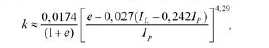 Геологическое строение и свойства грунтов (меняем на свои данные)В тектоническом отношении участок расположен в пределах Прииртышской равнины Западно-Сибирской плиты входящей в состав молодой Уральско-Сибирской платформы.          В геоморфологическом отношении территория расположена на высокой пойме р. Иртыш.          В геологическом строении исследуемой территории до глубины 15,0 м принимают участие аллювиальные (аQIV) отложения, представленные тугопластичными суглинком и супесью пластичной, ниже полутвердые глины полутвердые и тугопластичные суглинки павлодарской свиты (N1pv), которые на полную мощность не вскрыты. Сверху отложения перекрыты современными техногенными грунтами (tQIV).            На основании классификационных признаков и анализа изменчивости физико-механических характеристик грунтов выделен 1 слой и 4 инженерно-геологических элемента (ИГЭ):       Слой 1 (tQIV) – техногенный слой, представленный смесью почвы и                                   строительного мусора, мощностью 0,8 - 1,0 м;        ИГЭ 2 (а1QIV) – cуглинок  тугопластичный, тяжелый, пылеватый                                      мощностью 0,80 – 2,90 м;       ИГЭ 3 (а1QIV) – cупесь пластичная, пылеватая, мощность 3,5 – 4,3 м;        ИГЭ 4(N1tv) – глина полутвердая, легкая, пылеватая мощностью 3,5 – 3,8 м;        ИГЭ 5 (N1tv) – cуглинок  тугопластичный, тяжелый, пылеватый                                      мощностью 3,0 – 3,2 м;      Нормативные и расчетные значения (=0,85, 0,95) физико-механических характеристик грунтов приведены в таблице 21.          По степени морозоопасности, грунт в зоне сезонного промерзания: суглинок тугопластичный – ИГЭ 2. Согласно   «Пособию по проектированию оснований зданий  и  сооружений (к СНиП 2.02.01-83* п.2.137) и ГОСТ25100-2011, табл.Б27 суглинок тугопластичный – ИГЭ 2 (при εfn = 4,5%), относится к среднепучинистому. Нормативная глубина промерзания, согласно СП 22.13330.2011п.5.5.3 формула 3,5 [13], для ИГЭ 2 (суглинок) – 1,82 м. (рассчитывается только для первого слоя грунта ИГЭ 2)Геологические процессы (меняем на свои данные)       В соответствии с СП 14.13330-2011 Строительство в сейсмических районах Актуализированная редакция СП 14.13330-2011[22] на картах общего сейсмического районирования по сейсмической опасности «А», «В» и «С» исследуемый район находится в зоне с сейсмической опасностью 5 балов, т.е. в несейсмической зоне.     Согласно СНиП 22-01-95 Приложение Б по землетрясениям территория относится к умеренно опасной, по пучению, по подтопленным территориям – к весьма опасной по категории опасности природных процессов.       Согласно СП 11-105-97 ч. II приложение И: территория постоянно подтопленная в техногенно изменённых условиях (область I, район I-Б, участок I-Б-1).       Для водопонижения и исключения возможного ухудшения физико-механических свойств грунтов основания  можно рекомендовать, как один из вариантов, устройство дренажной системы.       Инженерно-геологическое заключение (меняем на свои данные)       1. В геоморфологическом отношении территория расположена на высокой пойме р. Иртыш.       2. В геологическом строении исследуемой территории до глубины 15,0 м принимают участие аллювиальные (аQIV)  отложения, представленные тугопластичными суглинком и супесью пластичной, ниже полутвердые глины и тугопластичные суглинки павлодарской свиты (N1pv), которые на полную мощность не вскрыты. Сверху отложения перекрыты современными техногенными грунтами (tQIV).            На основании классификационных признаков и анализа изменчивости физико-механических характеристик грунтов выделен 1 слой и 4 инженерно-геологических элемента (ИГЭ):       Слой 1 (tQIV) – насыпной грунт, представленный смесью почвы и                                   строительного мусора, мощностью - 1,0 м.       ИГЭ 2 (а1QIV) –      Предельные значения прочностных характеристик грунта:              удельное сцепление, с, кПа                                                        23,0…29,0                                                угол внутреннего трения, , град                                              19,0…21,0     Нормативное значение деформативных характеристик:              модуль деформации, Е,МПа                                                         5,4…5,6     Расчетное сопротивления R0 глинистых (не просадочных) грунтов, согласно  табл.В.3,  СП 22.13330-2011[13]: R0=              кПа.       ИГЭ 3 (а1QIV) – cупесь серая, пластичная, пылеватая, мощность 3,5 – 4,3 м.       Предельные значения прочностных характеристик грунта при природной       влажности:                  удельное сцепление, с, кПа                                                       14,0…16,0                    угол внутреннего трения, , град                                            27,0…28,0       Нормативное значение деформативных характеристик:                  модуль деформации, Е,МПа                                                       6,0…8,0          Расчетное сопротивления R0 глинистых (не просадочных) грунтов, согласно  табл.В.3,  СП 22.13330-2011[13]: R0=            кПа.        ИГЭ 4(N1tv) – глина светло-серая,полутвердая, легкая, пылеватая                                 мощностью 3,5 – 3,8 м.        Предельные значения прочностных характеристик грунта при природной       влажности:                  удельное сцепление, с, кПа                                                       51,0…68,0                    угол внутреннего трения, , град                                            12,0…18,0       Нормативное значение деформативных характеристик:                  модуль деформации, Е,МПа                                                       8,3…10,5          Расчетное сопротивления R0 глинистых (не просадочных) грунтов, согласно  табл.В.3,  СП 22.13330-2011[13]: R0=              кПа.            Нормативная глубина промерзания, согласно СП 22.13330.2011[13], для ИГЭ-2 (суглинок) составляет:            м.3. Грунтовые воды  распространены повсеместно. Их уровень установлен на глубине:   4.  В соответствии с СП 14.13330-2011 Строительство в сейсмических районах Актуализированная редакция СНиП II-7-81* на картах общего сейсмического районирования по сейсмической опасности «А», «В» и «С» исследуемый район находится в зоне с сейсмической опасностью 5 балов, т.е. в несейсмической зоне.       5. Категории по трудности разработки грунтов основания согласно  ГЭСН 81-02-Пр-, 2009 приведены в табл.10 (Извлечения  из  ГЭСН 81-02-Пр-, 2009, Приложение 1.1) Таблица 10 - Распределение грунтов на группы в зависимости от трудности разработки                          (справочно)(Извлечения  из  ГЭСН 81-02-Пр-, 2009, Приложение 1.1)     6. Категория сложности инженерно-геологических условий по совокупности факторов согласно СП 11-105-97 ч.1 прил.Б [2] – II (средней сложности).           Таблица 11 - Нормативные и расчетные значения физико-механических характеристик грунтов по скважине                                                                                               (заполняем своими данными из задания остальные значения рассчитываем либо определяем по СП 22.13330.2011)                      Примечание:Xn – нормативные значения характеристик;                                             0,85 – значения характеристик при доверительной вероятности 0,85;                                            0,95 – значения характеристик при доверительной вероятности 0,95              Таблица 12 - Нормативные и расчетные значения физико-механических характеристик грунтов по скважине С-2                                                                                                                (заполняем своими данными)                      Примечание:Xn – нормативные значения характеристик;                                             0,85 – значения характеристик при доверительной вероятности 0,85;                                            0,95 – значения характеристик при доверительной вероятности 0,95            Таблица 13 - Нормативные и расчетные значения физико-механических характеристик грунтов по скважине С-3                                                                                                                (заполняем своими данными)                      Примечание:Xn – нормативные значения характеристик;                                             0,85 – значения характеристик при доверительной вероятности 0,85;                                            0,95 – значения характеристик при доверительной вероятности 0,95                                      1.Физические и механические нормативные значения  Xn переносим из приложения Б                                         2.Механические характеристики: угол внутреннего трения  и удельное сцепление при 0,85:                                            делим значения Xn на коэффициент  надежности по грунту =1.                                     3. угол внутреннего трения  при 0,95: делим значения Xn на коэффициент  надежности по грунту =1,15;                                              для удельного сцепления  делим на 1,5 (пример  расчета и расположения полученных значений в табл.) Список использованных материаловСП 47.133330.2018 Инженерные изыскания для строительства.                                   Основные положения.СП 11-105-97 Инженерно-геологические изыскания для строительства                             Часть I. Общие правила производства работСП 11-105-97 Инженерно-геологические изыскания для строительства                             Часть III. Правила производства работ в районах                               распространения специфических грунтовГОСТ 25100-2011 Грунты. Классификация.СП 131.13330.2011 Строительная климатологияСП 22.13330.2011 Основания зданий и сооруженийСП 50-101-2004 Проектирование и устройство оснований и фундаментов             зданий и сооружений Пособие по проектированию оснований зданий и сооружений    (к СНиП    2.02.01-83*), 1986Приложение АСитуационный планМ 1:5000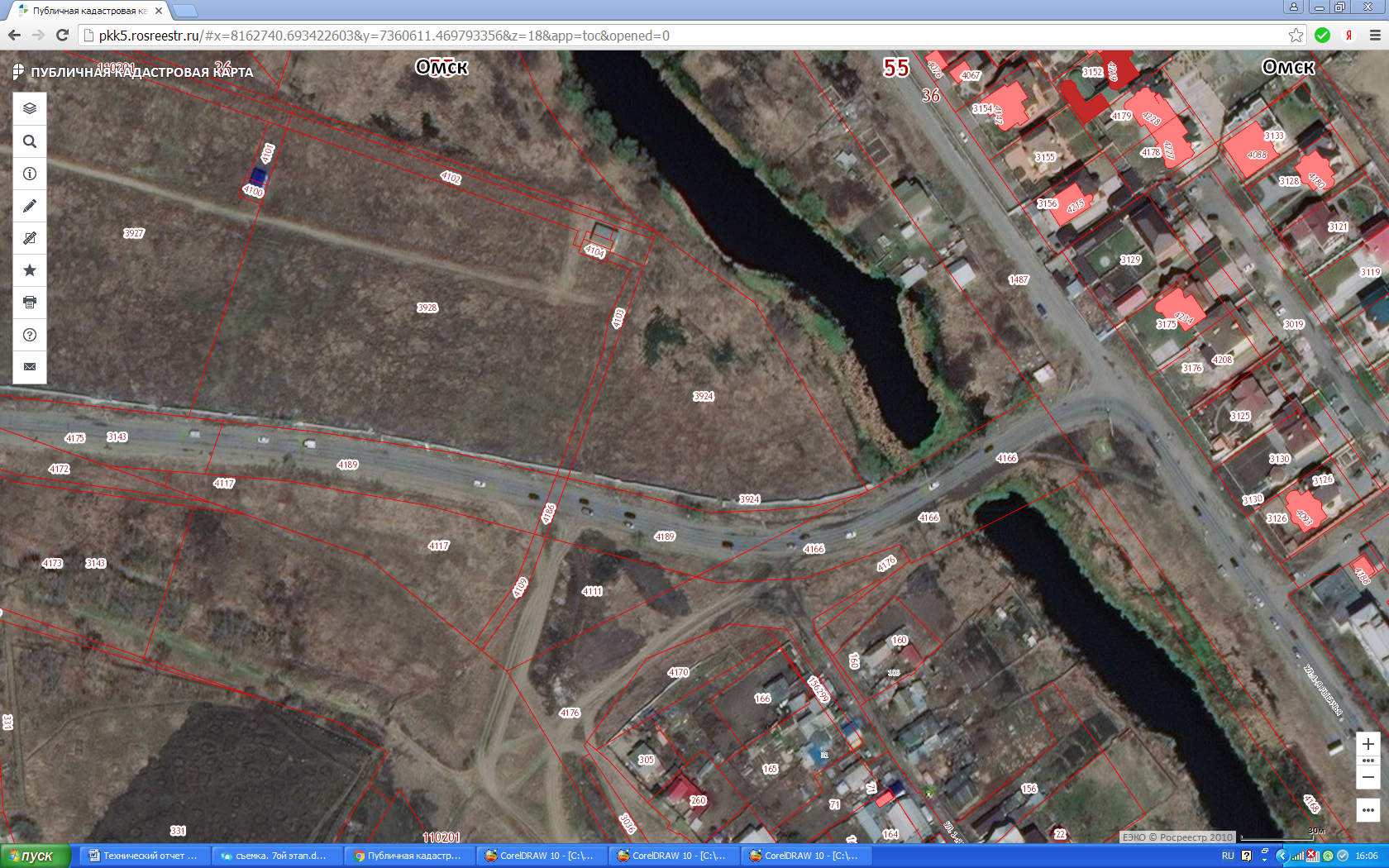 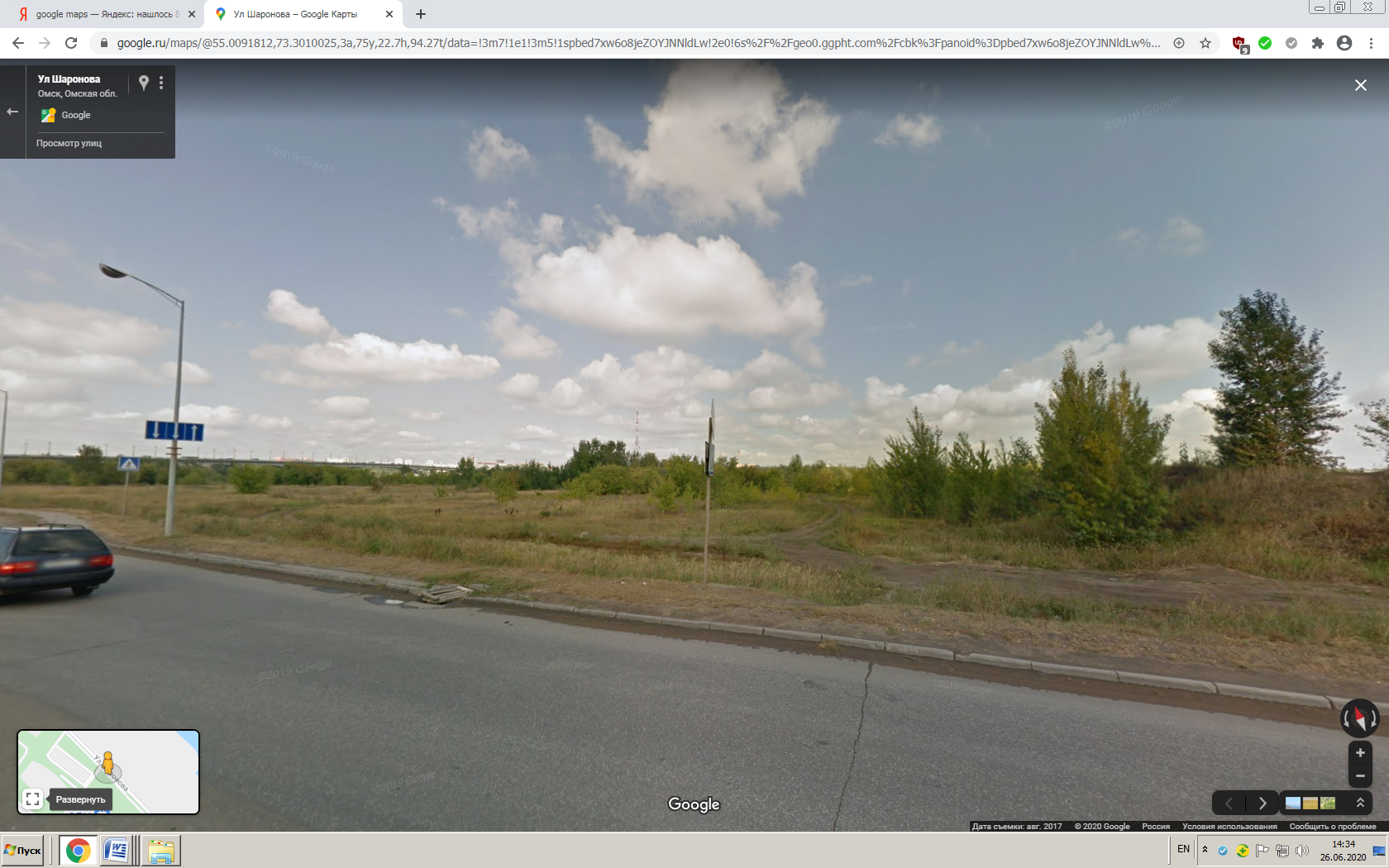 28Приложение БЗаполнение таблицы смотрите по табл.11 отчета стр.24         Таблица Д.1 – Результаты определения физико-механических характеристик грунтов основания по скважинам С-1, С-2, С-3ГРАФИЧЕСКАЯ ЧАСТЬВсе построения по своим даннымУсловные обозначения смотрите ГОСТ 21.302-2013ИНЖЕНЕРНО-ГЕОЛОГИЧЕСКАЯ КОЛОНКА                                                                                                                                 Масштаб верт.: 1:100                                                                                                                                    Общая глубина:15,0 м                                                                                         Абсолютная отметка устья скважины С-1: 74,98Скважина №1             Пример построения: по заданию мощности слоев: насыпной слой 1 м; ИГЭ 2- 3 м;              ИГЭ 3 – 5 м; ИГЭ 4 – при  глубине проходки 15 м (п.6. задания) -6 м (15-1+3+5).            Глубина слоя будет:                      Мощность:     Абсолютные отметки подошвы:   Индекс:                                                                                             устье по заданию 100,0 м                      насыпной 1,0 м                             1,0 м                     99,0(100-1,0)  м                      tQIV                    ИГЭ 2       4,0 м(1+3)                    3,0 м                     96,0(100-4,0)  м                      aQIV                       ИГЭ 3       9,0 м(4+5)                    5,0 м                     91,0(100-9,0)  м                      aQIV                    ИГЭ 4      15,0 м(9+6)                   6,0 м                     85,0(100-15,0)м                      aQIVИНЖЕНЕРНО-ГЕОЛОГИЧЕСКАЯ КОЛОНКАМасштаб верт.: 1:100Общая глубина: 15,0 мАбсолютная отметка устья скважины С-2: 74,94Скважина №2ИНЖЕНЕРНО-ГЕОЛОГИЧЕСКАЯ КОЛОНКАМасштаб верт.: 1:100Общая глубина: 15,0 мАбсолютная отметка устья скважины С-3: 74,98Скважина №3         На схеме точки зондирования, номера точек зондирования, абс. отм устья скважины зонда и          точки определения УВС рисовать не надо. РайонТемпература воздуха, °СТемпература воздуха, °СТемпература воздуха, °СТемпература воздуха, °СТемпература воздуха, °ССумма средних суточных температур за период со средней суточной температурой воздуха ≤ 8 °СРайонабсолютная минимальнаянаиболее холодных суток обеспеченностьюнаиболее холодных суток обеспеченностьюнаиболее холодной пятидневки обеспеченностьюнаиболее холодной пятидневки обеспеченностьюСумма средних суточных температур за период со средней суточной температурой воздуха ≤ 8 °СРайонабсолютная минимальная0,980,920,980,92Сумма средних суточных температур за период со средней суточной температурой воздуха ≤ 8 °ССуровые условия-45-40-39-38-36-2138Суровые условия-60-53-51-51-49-5678Примечание - Первая строка - максимальные значения, вторая строка - минимальные значенияПримечание - Первая строка - максимальные значения, вторая строка - минимальные значенияПримечание - Первая строка - максимальные значения, вторая строка - минимальные значенияПримечание - Первая строка - максимальные значения, вторая строка - минимальные значенияПримечание - Первая строка - максимальные значения, вторая строка - минимальные значенияПримечание - Первая строка - максимальные значения, вторая строка - минимальные значенияПримечание - Первая строка - максимальные значения, вторая строка - минимальные значенияРеспублика, край, пунктПериод со средней суточной температурой наружного воздуха  8 °СПериод со средней суточной температурой наружного воздуха  8 °СПериод со средней суточной температурой наружного воздуха  8 °СПериод со средней суточной температурой наружного воздуха  8 °СПериод со средней суточной температурой наружного воздуха  8 °СПериод со средней суточной температурой наружного воздуха  8 °СПериод со средней суточной температурой наружного воздуха  8 °СПериод со средней суточной температурой наружного воздуха  8 °СРеспублика, край, пунктПродолжительность отопительного периода, суткиСредняя температура воздуха отопительного периода, °СПри температуре внутреннего воздуха, °СПри температуре внутреннего воздуха, °СПри температуре внутреннего воздуха, °СПри температуре внутреннего воздуха, °СПри температуре внутреннего воздуха, °СПри температуре внутреннего воздуха, °СРеспублика, край, пунктПродолжительность отопительного периода, суткиСредняя температура воздуха отопительного периода, °С242220181614Омск221-8,4720063006700590063005600580052005400480050004500Республика, край, область, пунктIIIIIIIVVVIVIIVIIIIXXXIXIIГодОмск*-17,2-15,9-7,83,712,117,719,516,310,52,8-7,3-14,31,7Республика, край, область, пунктАмплитуда температуры средняя по месяцам (числитель), максимальная по месяцам(знаменатель), оСАмплитуда температуры средняя по месяцам (числитель), максимальная по месяцам(знаменатель), оСАмплитуда температуры средняя по месяцам (числитель), максимальная по месяцам(знаменатель), оСАмплитуда температуры средняя по месяцам (числитель), максимальная по месяцам(знаменатель), оСАмплитуда температуры средняя по месяцам (числитель), максимальная по месяцам(знаменатель), оСАмплитуда температуры средняя по месяцам (числитель), максимальная по месяцам(знаменатель), оСАмплитуда температуры средняя по месяцам (числитель), максимальная по месяцам(знаменатель), оСАмплитуда температуры средняя по месяцам (числитель), максимальная по месяцам(знаменатель), оСАмплитуда температуры средняя по месяцам (числитель), максимальная по месяцам(знаменатель), оСАмплитуда температуры средняя по месяцам (числитель), максимальная по месяцам(знаменатель), оСАмплитуда температуры средняя по месяцам (числитель), максимальная по месяцам(знаменатель), оСАмплитуда температуры средняя по месяцам (числитель), максимальная по месяцам(знаменатель), оСРеспублика, край, область, пунктIIIIIIIVVVIVIIVIIIIXXXIXIIОмск8,926,19,627,910,122,31024,813,426,213,423,512,122,512,113,911,414,58,221,37,727,28,527Республика, край, область, пунктТемпература воздуха наиболее холодных суток, °С, обеспеченностьюТемпература воздуха наиболее холодной пятидневки, °С, обеспеченностьюТемпература воздуха, °С, обеспеченностью 0,94Абсолютная минимальная температура воздуха, °СТемпература воздуха, °С, обеспеченностью 0,94Абсолютная минимальная температура воздуха, °ССредняя суточная амплитуда температуры воздуха наиболее холодного месяца, °СПродолжительность, сут, и средняя температура воздуха, °С, периода со средней суточной температурой воздухаПродолжительность, сут, и средняя температура воздуха, °С, периода со средней суточной температурой воздухаПродолжительность, сут, и средняя температура воздуха, °С, периода со средней суточной температурой воздухаПродолжительность, сут, и средняя температура воздуха, °С, периода со средней суточной температурой воздухаПродолжительность, сут, и средняя температура воздуха, °С, периода со средней суточной температурой воздухаПродолжительность, сут, и средняя температура воздуха, °С, периода со средней суточной температурой воздухаСредняя месячная относительная влажность воздуха наиболее холодного месяца, %Средняя месячная относительная влажность воздуха в 15 ч наиболее холодного месяца, %Количество осадков за ноябрь - март, ммПреобладающее направление ветра за декабрь - февральМаксимальная из средних скоростей ветра по румбам за январь, м/сСредняя скорость ветра, м/с, за период со средней суточной температурой воздуха ≤ 8 °СРеспублика, край, область, пунктТемпература воздуха наиболее холодных суток, °С, обеспеченностьюТемпература воздуха наиболее холодной пятидневки, °С, обеспеченностьюТемпература воздуха, °С, обеспеченностью 0,94Абсолютная минимальная температура воздуха, °СТемпература воздуха, °С, обеспеченностью 0,94Абсолютная минимальная температура воздуха, °ССредняя суточная амплитуда температуры воздуха наиболее холодного месяца, °С≤ 0 °С≤ 0 °С≤ 8 °С≤ 8 °С≤ 10 °С≤ 10 °ССредняя месячная относительная влажность воздуха наиболее холодного месяца, %Средняя месячная относительная влажность воздуха в 15 ч наиболее холодного месяца, %Количество осадков за ноябрь - март, ммПреобладающее направление ветра за декабрь - февральМаксимальная из средних скоростей ветра по румбам за январь, м/сСредняя скорость ветра, м/с, за период со средней суточной температурой воздуха ≤ 8 °СРеспублика, край, область, пунктТемпература воздуха наиболее холодных суток, °С, обеспеченностьюТемпература воздуха наиболее холодной пятидневки, °С, обеспеченностьюТемпература воздуха, °С, обеспеченностью 0,94Абсолютная минимальная температура воздуха, °СТемпература воздуха, °С, обеспеченностью 0,94Абсолютная минимальная температура воздуха, °ССредняя суточная амплитуда температуры воздуха наиболее холодного месяца, °Спродолжительностьсредняя температурапродолжительностьсредняя температурапродолжительностьсредняя температураСредняя месячная относительная влажность воздуха наиболее холодного месяца, %Средняя месячная относительная влажность воздуха в 15 ч наиболее холодного месяца, %Количество осадков за ноябрь - март, ммПреобладающее направление ветра за декабрь - февральМаксимальная из средних скоростей ветра по румбам за январь, м/сСредняя скорость ветра, м/с, за период со средней суточной температурой воздуха ≤ 8 °СРеспублика, край, область, пункт0,980,920,980,92Температура воздуха, °С, обеспеченностью 0,94Абсолютная минимальная температура воздуха, °ССредняя суточная амплитуда температуры воздуха наиболее холодного месяца, °Спродолжительностьсредняя температурапродолжительностьсредняя температурапродолжительностьсредняя температураСредняя месячная относительная влажность воздуха наиболее холодного месяца, %Средняя месячная относительная влажность воздуха в 15 ч наиболее холодного месяца, %Количество осадков за ноябрь - март, ммПреобладающее направление ветра за декабрь - февральМаксимальная из средних скоростей ветра по румбам за январь, м/сСредняя скорость ветра, м/с, за период со средней суточной температурой воздуха ≤ 8 °С    Омск-42-40-38-37-22-498,6165-11,9216-8,1232-6,98078104ЮЗ2,82,8Глубина, мМесяцыМесяцыМесяцыМесяцыМесяцыМесяцыМесяцыМесяцыМесяцыМесяцыМесяцыМесяцыГодГлубина, мIIIIIIIVVVIVIIVIIIIXXXIXIIГод0,2-7,8-7,5-5,21,09,215,318,316,711,54,0-3,0-6,83,80,4-5,5-5,6-4,20,47,012,716,115,711,75,60,0-4,84,20,5-4,3-4,6-3,60,26,011,715,315,211,76,10,9-2,64,30,6-3,2-3,7-3,00,05,010,414,114,611,76,61,7-1,74,40,8-1,8-2,5-2,2-0,43,58,912,713,711,47,22,9-0,34,41,0-0,9-1,8-1,6-0,52,47,511,412,711,07,73,80,64,41,2-0,1-0,7-1,0-0,51,66,510,512,010,97,84,21,24,41,60,90,3-0,1-0,10,94,98,810,710,38,15,12,44,42,01,91,10,70,41,14,17,69,59,78,25,83,44,42,21,81,10,60,40,94,07,69,69,78,35,93,54,42,42,61,91,31,01,13,06,28,48,98,16,24,24,43,03,52,72,11,61,93,15,16,87,97,76,54,84,5Республика, край, область, пунктБарометрическое давление, гПаТемпература воздуха, °С, обеспеченностью 0,95Температура воздуха, °С, обеспеченностью 0,98Средняя максимальная температура воздуха наиболее теплого месяца, °САбсолютная максимальная температура воздуха, °ССредняя суточная амплитуда температуры воздуха наиболее теплого месяца, °ССредняя месячная относительная влажность воздуха наиболее теплого месяца, %Средняя месячная относительная влажность воздуха в 15 ч наиболее теплого месяца, %Количество осадков за апрель - октябрь, ммСуточный максимум осадков, ммПреобладающее направление ветра за июнь - августМинимальная из средних скоростей ветра по румбам за июль, м/сОмск1003242825,04011,2675328480С2,0КлиматическиерайоныКлиматическиеподрайоныСреднемесячнаятемпературавоздуха в январе, °ССредняяскоростьветра за тризимнихмесяца, м/сСреднемесячнаятемпература воздухав июле, °ССреднемесячнаяотносительнаявлажность воздухав июле, %IIBОт -14 до -285 и болееОт +12 до +21Более 75Гололедные районы (принимаются по карте 4 приложения Ж)IIIIIIIVVТолщина стенки гололеда b, ммНе менее 351015Не менее 20№ п/пНаименование и краткая характеристика грунтовСредняя плотность в естественном залегании кг/м3Механизированная разработка грунтовМеханизированная разработка грунтовМеханизированная разработка грунтовМеханизированная разработка грунтовМеханизированная разработка грунтовМеханизированная разработка грунтовМеханизированная разработка грунтовМеханизированная разработка грунтовМеханизированная разработка грунтовМеханизированная разработка грунтовМеханизированная разработка грунтовМеханизированная разработка грунтовМеханизированная разработка грунтовМеханизированная разработка грунтовРазработка грунтов вручнуюРазрыхление мерзлых грунтовРазрыхление мерзлых грунтовНарезка прорезей в мерзлых грунтах буровыми машинами№ п/пНаименование и краткая характеристика грунтовСредняя плотность в естественном залегании кг/м3ЭкскаваторамиЭкскаваторамиЭкскаваторамиЭкскаваторамиЭкскаваторамиСкреперамиБульдозерамиБульдозерамиГрейдерамиГрейдерамиГрейдер-элеваторамиГрейдер-элеваторамиБурильнокрановыми машинамиБурильнокрановыми машинамиРазработка грунтов вручнуюРазрыхление мерзлых грунтовРазрыхление мерзлых грунтовНарезка прорезей в мерзлых грунтах буровыми машинами№ п/пНаименование и краткая характеристика грунтовСредняя плотность в естественном залегании кг/м3одноковшовымиодноковшовымитраншейными цепнымитраншейными цепнымитраншейными роторнымиСкреперамиБульдозерамиБульдозерамиГрейдерамиГрейдерамиГрейдер-элеваторамиГрейдер-элеваторамиБурильнокрановыми машинамиБурильнокрановыми машинамиРазработка грунтов вручнуюРазрыхление мерзлых грунтовРазрыхление мерзлых грунтовНарезка прорезей в мерзлых грунтах буровыми машинами35Суглинки:17001; 2м2; 3м2; 3м2; 3м2; 3м1; 3м1; 3м1; 3м1; 3м1; 3м1; 3м--11; 3м3м4м4м36Супеси16501; 1м2; 1м2; 1м2; 1м2; 1м2; 1м2; 1м2; 1м2; 1м2; 1м2; 1м2221; 1м1м1м1м8дГлина:1950-21504;3 м--4;4 м4;4 м--3;4м3;4м----24;4м4м3м3м№ ИГЭИндексОписание ИГЭНаименование грунта и его состояние определяем по ГОСТ 25100-2011по таблицам:наименование по Ip, табл.Б.17состояние по IL, табл.Б.19(например:Ip=11%  и IL=0.21 получаем суглинок полутвердый)Статистическая характеристикаПриродная влажность, W,%(по заданию)Влажность на границе текучести,WL, %(по заданию)Влажность на границе раскатывания,Wp, %(по заданию)Число пластичности,Ip,%Ip=WL-WpПоказатель текучести,IL, д.е.IL=(W-Wp)/(WL-Wp)Плотность грунта в природном состоянии, , г/см3 (по заданию)Плотность сухого грунта, d, г/см3d=/(1+W)Плотность частиц  грунта, s, г/см3Для супеси:2,66;суглинка:2,68;глины:2,70, песок:2,65.Коэффициент пористости, e, д. ед.e=((s/)*1+W)-1Коэффициент водонасыщения, Sr, д. ед.Sr=(W*s)/eМодуль деформации при природной влажности, E, МПаСП 22.13330.2011, прил.Б, табл.Б3Угол внутреннего трения при природной влажности, ,град.СП 22.13330.2011т прил.Б, абл Б2Удельное сцепление при природной влажности,c, кПаСП 22.13330.2011т прил.Б, абл.Б21tQiVНасыпной грунтXn0,850,95-------------2aQIVXn0,850,953aQIVXn0,850,954aQIVXn0,850,95№ ИГЭИндексОписание ИГЭСтатистическая характеристикаПриродная влажность, W,%Влажность на границе текучести,WL, %Влажность на границе раскатывания,Wp, %Число пластичности,Ip,%Показатель текучести,IL, д.е.Плотность грунта в природном состоянии, , г/см3Плотность сухого грунта, d, г/см3Плотность частиц  грунта, s, г/см3Коэффициент пористости, e, д. ед.Коэффициент водонасыщения, Sr, д. ед.Модуль деформации при природной влажности, E, МПаУгол внутреннего трения при природной влажности, ,град.Удельное сцепление при природной влажности,c, кПа1tQiVНасыпной грунтXn0,850,95-------------2aQIVXn0,850,953aQIVXn0,850,954aQIVXn0,850,95№ ИГЭИндексОписание ИГЭСтатистическая характеристикаПриродная влажность, W,%Влажность на границе текучести,WL, %Влажность на границе раскатывания,Wp, %Число пластичности,Ip,%Показатель текучести,IL, д.е.Плотность грунта в природном состоянии, , г/см3Плотность сухого грунта, d, г/см3Плотность частиц  грунта, s, г/см3Коэффициент пористости, e, д. ед.Коэффициент водонасыщения, Sr, д. ед.Модуль деформации при природной влажности, E, МПаУгол внутреннего трения при природной влажности, ,град.Удельное сцепление при природной влажности,c, кПа1tQiVНасыпной грунтXn0,850,95-------------2aQIVXn0,850,955181815,7202013,33aQIVXn0,850,954aQIVXn0,850,95Наименование выработкии её номерГлубина отбора пробы, мПриродная влажность W, %Влажность  на  границетекучести WL , %Влажность  на   границераскатывания Wp, %Число пластичности JP, %Показатель текучести JL,д.е.Плотность  , г/см3Плотность сухого грунта d, г/см3Коэффициентпористости, е, д.е.Пористость n,%Плотность  частиц S , г/см3Коэффициент  водонасыщения Sr,д.е.Модуль деформации, Е, МПаУгол внутреннего трения,, градУдельное сцепление, с, МПаРазновидность грунтапо ГОСТ 25100-20111234567891011121314151617Скв-1---------------Насыпной грунтСкв-1Скв-1Скв-1Скв-2---------------Насыпной грунтСкв-2Скв-2Скв-2Скв-3---------------Насыпной грунтСкв-3Скв-3Скв-3